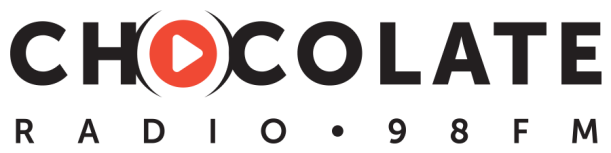 Стоимость размещения рекламных материалов  порядок применения скидокДействует с 12 декабря 2022 года.Стоимость указана за один выход в рублях, без учёта НДС-20%Стоимость услуг по размещению рекламных материалов (роликов) хронометражем 20  секунд*Коэффициенты2.1 Коэффициент расчета рекламных материалов другой продолжительности*2.2 Коэффициент расчета спонсорских лайнеров  2.3 Коэффициент за позиционирование ролика в фиксированном часе:2.4 Коэффициент за позиционирование ролика в рекламном блоке  (позиционирование ролика первым/последним в рекламном блоке):Коэффициент за размещение третьих лиц (за каждого)  2.6. Коэффициент за размещение ролика единственным в блоке2.7 Сезонный коэффициент:Объемная скидка**Объемная скидка применяется к рекламной кампании одного Заказчика, оформленной ОДНОВРЕМЕННО одним или несколькими Дополнительными соглашениями с обязательным оформлением и подписанием графиков размещения, действующими в течение 1-го календарного года в рамках договора с одним Заказчиком. Объемная скидка распространяется на все виды рекламных материалов указанных в данном прайс-листе.** Бюджет соответствует сумме до применения объемного коэффициента.* Применяется при предоставлении подтверждающих документов о том, что основной вид деятельности компании – рекламный.*Порядок применения всех скидок и коэффициентов происходит последовательно.*    Цены указаны без учета НДС 20%.** Праздничные дни рассчитываются по стоимости размещения в выходные дни.БРЭНД МЕДИА
Рекламное агентство полного цикла
+74957408558 (многоканальный)info@brandmedia.ruwww.brand-radio.ruБУДНИВременной интервал 07:00 – 09:0009:00 –21:0021:00 – 00:0000:00 – 07:00БУДНИСтоимость за один выход6 9008 700 7 7005 100ВЫХОДНЫЕ**Временной интервал 07:00-11:0011:00-15:0015:00-23:0023:00-07:00ВЫХОДНЫЕ**Стоимость за один выход6 9007 7008 7005 700Продолжительность (в секундах)10"15"20"30"45"60"90"Коэффициент0,70,9 1,01,11,52,02,7Продолжительность (в секундах)5"10"15"20"30"Коэффициент0,50,70,911,11,11,151,252,2Январь1,0Февраль1,0Март1,15Апрель1,15Май1,1Июнь1,0Июль1,0Август1,0Сентябрь1,15Октябрь1,15Ноябрь1,15Декабрь1,15Бюджет без учета НДС**СкидкаБюджет без учета НДС**Скидкаот 0 до  180 000 р.10%от  180 001 до 230 000 р.15%от 230 001 до 310 000 р.20%от 310 001 до 390 000 р.25%Свыше  390 001 р.30%